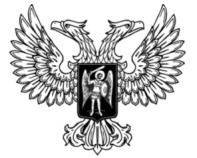 ДонецкАЯ НароднАЯ РеспубликАЗАКОНО ВНЕСЕНИИ ИЗМЕНЕНИЙ В СТАТЬИ 4 И 13 ЗАКОНА ДОНЕЦКОЙ НАРОДНОЙ РЕСПУБЛИКИ «О СОЦИАЛЬНОЙ ЗАЩИТЕ ВЕТЕРАНОВ ВОЙНЫ»Принят Постановлением Народного Совета 25 мая 2018 годаСтатья 1Внести в статьи 4 и 13 Закона Донецкой Народной Республики 
от 15 мая 2015 года № 47-IHC «О социальной защите ветеранов войны» (опубликован на официальном сайте Народного Совета Донецкой Народной Республики 10 июня 2015 года) следующие изменения: 1) часть 4 статьи 4 изложить в следующей редакции:«4. Участниками боевых действий по защите СССР и Украины в других войнах, вооруженных конфликтах, иных боевых операциях признаются:а) военнослужащие и иные лица, принимавшие участие в войнах, вооруженных конфликтах, иных боевых операциях по защите СССР, указанных в приложении 1 к настоящему Закону;б) военнослужащие, лица рядового и начальствующего состава органов внутренних дел, государственной безопасности, бойцы и командный состав истребительных батальонов, взводов и отрядов защиты народа, участвовавшие в боевых операциях при выполнении правительственных боевых заданий на территории СССР в период с 1 января 1944 года по 31 декабря 1951 года;в) лица, проходившие военную службу в Штабе Гражданской обороны бывшего СССР и Украины, МЧС Украины, проходившие службу на должностях рядового и начальствующего состава органов и подразделений гражданской защиты до вступления в законную силу Конституции Донецкой Народной Республики, если они непосредственно осуществляли разминирование территорий и объектов от боеприпасов и взрывчатых веществ, оставшихся после войн и вооруженных конфликтов, в том числе лица, которые были привлечены командованием воинских частей, начальниками подразделений службы гражданской защиты, государственными органами к разминированию полей и объектов народного хозяйства, объектов жилого и нежилого фонда, социальной инфраструктуры, и лица, которые на минных тральщиках участвовали в тралении мин в территориальных и нейтральных водах в военное или послевоенное время до вступления в законную силу Конституции Донецкой Народной Республики.»;2) пункт «б» части 5 статьи 4 признать утратившим силу;3) в части 1 статьи 13 слова «Семьям погибших или умерших военнослужащих» заменить словами «Семьям погибших или умерших лиц».Глава Донецкой Народной Республики				              А.В.Захарченког. Донецк8 июня 2018 года№ 227-IНС